				OMC Forum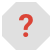 Best Regards
Hanks  
Technical Support
STEPPERONLINE
Tel: +86-25-87156578 x099
technical@omc-stepperonline.com
www.omc-stepperonline.comOct 21, 2021, 12:30 AM (2 days ago)Hello KirkSorry I didn't understand your reason for testing these voltage values, We usually use an oscilloscope to measure the current of phase A and phase B, not the voltage, and this value is also changing in real time.I was wondering if you can get the motor to turn now, with the correct wiring and correct controller programming as per the diagram below, maybe you can search some information for it on YOUTUBE.Thank you!